.Suggested slower music for teaching – She’s not you Elvis Presley.Intro 34 seconds commence on the word “Come”Choreographers Note: This dance is to be dance in the “style” of a ballroom Jive  eg.  flexed knees and chasse’s kept small, bouncy and on the balls of the feetSection 1 -Chasse Right, Rock back, recover, chasse left, rock back, recoverSection 2 -Turning Chasses, rock back, recover, rock back, recoverSection 3 - 2 Chicken walks, 4 boogie walks(whilst dancing the boogie walks shake hands out to the sides – waist level Jazz hands)Section 4 - 1/4 pivot, ¼ pivot, side switches, flick behindSection 5 - Shuffle forward, chasse ½ turn right, rock back on right, recover on left, kick ball crossSection 6 - Windmill turns, kick ball change(Easier option for 1 – 6 – turn ¼ right and dance 3 toe struts forward)Section 7 - Rock forward on left, recover onto right, shuffle back, toe strut back, turn ¼ left and rock out to left, recover(Intermediate option for 3 & 4 – shuffle ½ turn left, 5 – 6 turn ½ left and right toe strut back)Section 8 - Cross, point, cross, point, Jazz box, tap(Intermediate option for 5 – 8 – Cross left over right and turn full turn right stepping on left to left  on beat 8)The End of the music finishes after the side switches in section 4 …… step 8 flick right behind left and look to front slapping right heel with left hand and extend right arm up   Taaa Daaa!Contact: patstott1@hotmail.co.ukChicken Walk Jive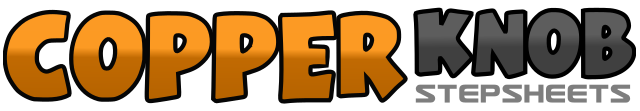 .......Count:64Wall:4Level:Improver / Intermediate.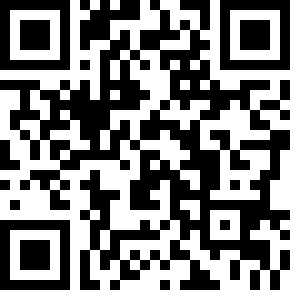 Choreographer:Pat Stott (UK) - January 2011Pat Stott (UK) - January 2011Pat Stott (UK) - January 2011Pat Stott (UK) - January 2011Pat Stott (UK) - January 2011.Music:Come Back My Love - The Overtones : (CD: Good Ol' Fashioned Love, also available as a single)Come Back My Love - The Overtones : (CD: Good Ol' Fashioned Love, also available as a single)Come Back My Love - The Overtones : (CD: Good Ol' Fashioned Love, also available as a single)Come Back My Love - The Overtones : (CD: Good Ol' Fashioned Love, also available as a single)Come Back My Love - The Overtones : (CD: Good Ol' Fashioned Love, also available as a single)........1&2Step right to right, close left to right, step right to right3 – 4Rock back on left, recover onto right5&6Step left to left, close right to left, step left to left7 – 8Rock back on right, recover onto left1&2Turning ¼ to right chasse – right left right3&4Turning ½ to right chasse – left right left (moving back)5 – 6Rock back on right, recover on left7 – 8Rock back on right, recover on left1 – 2Weight on left and knees slightly bent, lean back slightly – Slide right toe forward whilst turning hips and shoulders to the right, close right to left3 – 4Weight on right and knees slightly bent, lean back slightly – Slide left toe forward whilst turning hips and shoulders to the left, close left to right5 – 8Straighten up and boogie walk forward – Step forward on right with toes turned out to right, step forward on left with toes turned to left, step forward on right with toes turned out to right, Step forward on left with toes turned out to left.1 – 2Step forward on right, ¼ turn left transferring weight on left3 – 4Step forward on right, ¼ turn left transferring weight on left5&6Point right toe to right, close right to left, point left toe to left&7- 8Close left to right, point right toe to right, flick right foot back1&2Shuffle forward right, left, right3&4Chasse ½ turn right moving back – left, right, left5 – 6Rock back on right, recover onto left7&8Kick right foot diagonally to right, step onto ball of right foot, cross left over right1 – 2Touch right toes to right, turn ¼ right and step forward on right3 – 4Turn ¼ right and touch toes to left, turn ¼ left and step forward on left5 – 6Turn ¼ left and touch toes to right, turn ¼ to right and step forward on right7&8Kick left forward, step onto ball of left, step right in place1 – 2Rock forward on left,  recover onto right3&4Shuffle back – left, right, left5 – 6Right toe back, lower heel7 – 8Turn ¼ left and rock out to left, recover onto right1 – 2Cross left over right, point right toe to right3 – 4Cross right over left, point left toe to left5 – 8Cross left over right, step back on right, step left to left, tap right next to left